Заняття 7 «Я відчуваю себе лідером»

Лідер – це людина,

яка йде попереду без допомоги.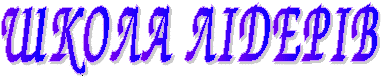 Мета: інтеграція та закріплення досвіду, отриманого на заняттях.

 7.1. Вправа «Побажання»
        Мета: підготовка учасників до роботи, створення комфортної атмосфери.
7.2.  Притча 
Було це давно, коли люди вірили, що існує не один, а багато богів. Одного разу боги вирішили створити Всесвіт. Створили зірки, сонце, моря, гори, людину й істину. Однак постало питання: куди заховати істину, щоб людина не могла її відшукати.

«Давайте сховаємо її на далекій зірці», - сказав один. «А давайте сховаємо її на найвищій гірській вершині», - запропонував інший. «Ні, давайте покладемо її на дно найглибшої безодні». « Може, сховаємо її на зворотньому боці місяця?». А наймудріший бог сказав: «Ні, ми сховаємо істину в серці людини. Тоді вона шукатиме її у всьому Всесвіті, не знаючи, що постійно носить її у собі» 

Питання для обговорення:        -  Що таке істина і чому вона прихована в самій людині? 7.3. Вправа «Чарівний базар»
Мета: надати можливість учасникам з’ясувати, яких якостей у них не вистачає, щоб бути хорошим організатором в роботі з однолітками.

 Хід вправи
Ведучий просить учасників уявити, що є базар на якому продають/ купують незвичайні речі: активність, ініціативність, працездатність, самостійність, компетентність, уміння вести за собою, уміння володіти собою, уміння слухати, уміння переконувати, приязність, наполегливість, самокритичність, врівноваженість, оптимізм, витривалість, рішучість, ризикованість. Ведучий виступає в ролі продавця, який обмінює одні якості на інші. Викликається один із учасників. Він може придбати одну чи кілька якостей, яких у нього немає. Наприклад «самостійність». Продавець з’ясовує, скільки йому потрібно «самостійності», навіщо вона йому, в яких випадках він хоче бути самостійним. Продавець просить у покупця щось дати натомість, наприклад, той покупець може розрахуватись «почуттям гумору», якого в нього досить.

Питання для обговорення
-   Що ви відчували під час виконання вправи?Чи задоволені ви покупкою?Які емоції переживали?7.4. Вправа «Кодекс лідера в малюнках»
Мета: створення «Кодексу лідера»
Хід вправи
Учасників розділяють на 3 групи. Ведучий пропонує їм розробити «Кодекс лідера в малюнках». По завершенню малювання зображене пояснюється членами групи, при цьому слово надається кожному з учасників. По закінченню вправи учасники групи обговорюють важливість використання в житті «Кодексу лідера»

Кодекс – ( від лат. –стовбур, пень, навощена дощечка для письма, книга) – назва документа, що містить моральні, етичні та культурні норми, які не мають правової сили. ( Юридична енциклопедія т.3. Видавництво «Українська енциклопедія» ім.. М.П.Бажана,2001).

 7.5.   Притча «Все в твоїх руках»
Колись в древньому Китаї жив дуже розумний, але дуже пихатий вельможа. Аж ось по країні пройшов поголос, що з’явився найрозумніший мудрець. Коли про це почув вельможа, він дуже розлютився: якийсь чернець може бути найрозумнішим у світі? Запросивши мудреця до себе, він замислив обдурити його: “ Я візьму в руки метелика, сховаю за спиною і запитаю, що в мене в руках - живе чи мертве. Якщо скаже “живе” – розчавлю метелика, а якщо “мертве” – випущу його..”

І ось настав день зустрічі. До зали де сидів вельможа увійшов невеличкий, худорлявий чоловічок. Він привітався і сказав, що готовий відповісти на будь - яке запитання. Зло всміхаючись, вельможа запитав: “Скажи - но мені, що в моїх руках - живе чи мертве?”. Мудрець подумав, усміхнувся і відповів: ”Усе в твоїх руках”. Збентежений вельможа випустив метелика з рук і той полетів на волю.

Отже лише від вас буде залежати , чи буде ваша взаємодія з іншими живою, яскравою, плідною, чи навпаки.

7.6. Вправа «Надбання»
Мета: підведення підсумків роботи.
Хід вправи
Ведучий просить висловити свої враження від тренінгу на стікерах та приклеїти на закріплені листи.

На жовтому стікері слід написати ті найважливіші моменти, які учасники особисто винесли з тренінгу, які вони бажають забрати з собою та використовувати у своїй діяльності. Свої відповіді учасники розміщують на малюнку із зображенням соняшника. 

Червоний стікер у формі зірочки призначений для того, щоб учасники фіксували мрію, яка зародилась в них, здійснити яку вони прагнутимуть. Прикріпити над соняшником у небі. 

На синьому листочку, вирізаному у формі хмаринки, пишеться про те, над чим необхідно, на думку учасника, йому попрацювати. Можливо це питання, яке виникло у нього у зв’язку з тренінгом. Сині листочки учасники прикріплюють над соняшником у небі.

7. 7. Вправа «Сповідальна свічка»
Мета: підвести підсумки проведеної роботи.

Хід вправи
Тренер запалює свічку і говорить про свої відчуття від спілкування, згадує ситуації, які йому найбільше запам’яталися. Потім передає свічку по колу сусіду праворуч, який також згадує про цікаве для себе.

До уваги тренера
Завершення проводиться у формі урочистої церемонії з врученням призів, медалей, грамот, фото на згадку про участь у тренінгу, слід виголосити заключну промову: «Як приємно було працювати разом!», «Як багато вдалося зробити!», «Ви всі молодці!».

7.8. Вправа «Соняшник»
Мета: створення позитивного емоційного фону прощання учасників.

Хід вправи

Сядьте в коло. Закрийте очі. Згадайте про те, якими ви прийшли на перше заняття. Тепер відкрийте очі і повільно піднімайтесь…

Відчуйте, як ви поступово перетворюєтесь в єдину, дружню групу. Станьте ближче один до одного. Звузьте коло, щоб стояти щільно один до одного. Покладіть руки на плечі своїм сусідам…

Уявіть собі, що ви – це квітка соняшника, яка повільно погойдується від вітру. Закрийте очі і повільно качніться вліво, а потім вправо. Відкрийте очі і гляньте на всіх учасників. Зустріньтеся очима з кожним із них…

Тепер знову закрийте очі і зніміть руки з плечей сусідів…

Усвідомте, що соняшник уже дозрів, і кожен із вас зараз перетвориться в самостійне соняшникове зернятко…

Відійдіть із закритими очима на декілька кроків назад і повільно розверніться…

Відчуйте, що вітер відносить вас далеко від соняшника. Але у вас є енергія. Відчуйте її в своєму тілі…

Скажіть самому собі: «Я наповнений життєвою силою, і у мене є енергія для росту і розвитку….»

Тепер поступово відкрийте очі.

Робота в нашій групі завершена.

До записної книжки лідера
Життя - це шанс. Скористайся ним.
Життя – це краса. Милуйся нею.
Життя – це мрія. Здійсни її.
Життя – це виклик. Прийми його.
Життя – це обов’язок. Виконай його.
Життя - це гра. Стань гравцем.
Життя - це цінність. Цінуй його!
Життя – це скарб. Бережи його.
Життя – це любов. Насолоджуйся нею.
Життя – це таїна. Пізнай її.
Життя – це біди. Перебори все.
Життя – це пісня. Доспівай її.
Життя – це боротьба. Почни її.
Життя – це безодня невідомого. Не бійся, вступи в неї.
Життя – це удача. Шукай цю мить.
Життя таке чудове – не загуби його.
Це твоє життя. Борони його.                                                                                                        Мати Тереза
активність ініціативність працездатність самостійність компетентність уміння вести за собоюуміння володіти собою уміння слухати уміння переконувати приязністьнаполегливість самокритичність врівноваженістьоптимізм витривалістьрішучістьризикованість